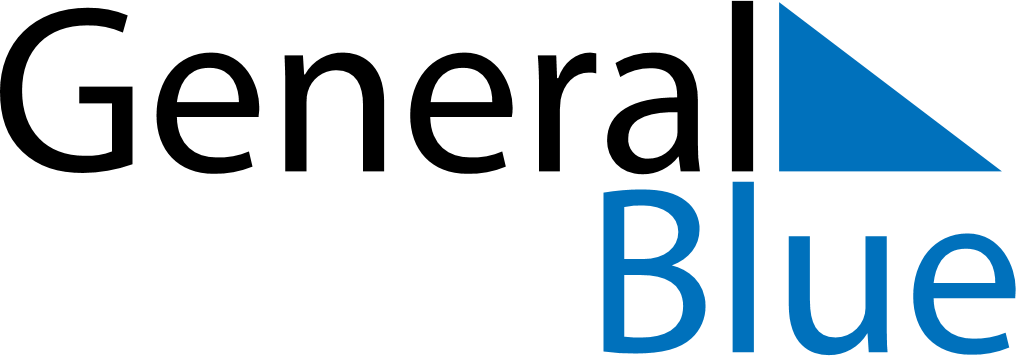 June 2024June 2024June 2024June 2024June 2024June 2024June 2024Krems an der Donau, Lower Austria, AustriaKrems an der Donau, Lower Austria, AustriaKrems an der Donau, Lower Austria, AustriaKrems an der Donau, Lower Austria, AustriaKrems an der Donau, Lower Austria, AustriaKrems an der Donau, Lower Austria, AustriaKrems an der Donau, Lower Austria, AustriaSundayMondayMondayTuesdayWednesdayThursdayFridaySaturday1Sunrise: 5:00 AMSunset: 8:50 PMDaylight: 15 hours and 49 minutes.23345678Sunrise: 4:59 AMSunset: 8:51 PMDaylight: 15 hours and 51 minutes.Sunrise: 4:59 AMSunset: 8:52 PMDaylight: 15 hours and 53 minutes.Sunrise: 4:59 AMSunset: 8:52 PMDaylight: 15 hours and 53 minutes.Sunrise: 4:58 AMSunset: 8:53 PMDaylight: 15 hours and 54 minutes.Sunrise: 4:58 AMSunset: 8:54 PMDaylight: 15 hours and 55 minutes.Sunrise: 4:57 AMSunset: 8:54 PMDaylight: 15 hours and 57 minutes.Sunrise: 4:57 AMSunset: 8:55 PMDaylight: 15 hours and 58 minutes.Sunrise: 4:56 AMSunset: 8:56 PMDaylight: 15 hours and 59 minutes.910101112131415Sunrise: 4:56 AMSunset: 8:57 PMDaylight: 16 hours and 0 minutes.Sunrise: 4:56 AMSunset: 8:57 PMDaylight: 16 hours and 1 minute.Sunrise: 4:56 AMSunset: 8:57 PMDaylight: 16 hours and 1 minute.Sunrise: 4:56 AMSunset: 8:58 PMDaylight: 16 hours and 2 minutes.Sunrise: 4:55 AMSunset: 8:59 PMDaylight: 16 hours and 3 minutes.Sunrise: 4:55 AMSunset: 8:59 PMDaylight: 16 hours and 3 minutes.Sunrise: 4:55 AMSunset: 9:00 PMDaylight: 16 hours and 4 minutes.Sunrise: 4:55 AMSunset: 9:00 PMDaylight: 16 hours and 5 minutes.1617171819202122Sunrise: 4:55 AMSunset: 9:01 PMDaylight: 16 hours and 5 minutes.Sunrise: 4:55 AMSunset: 9:01 PMDaylight: 16 hours and 5 minutes.Sunrise: 4:55 AMSunset: 9:01 PMDaylight: 16 hours and 5 minutes.Sunrise: 4:55 AMSunset: 9:01 PMDaylight: 16 hours and 6 minutes.Sunrise: 4:55 AMSunset: 9:02 PMDaylight: 16 hours and 6 minutes.Sunrise: 4:55 AMSunset: 9:02 PMDaylight: 16 hours and 6 minutes.Sunrise: 4:56 AMSunset: 9:02 PMDaylight: 16 hours and 6 minutes.Sunrise: 4:56 AMSunset: 9:02 PMDaylight: 16 hours and 6 minutes.2324242526272829Sunrise: 4:56 AMSunset: 9:02 PMDaylight: 16 hours and 6 minutes.Sunrise: 4:56 AMSunset: 9:03 PMDaylight: 16 hours and 6 minutes.Sunrise: 4:56 AMSunset: 9:03 PMDaylight: 16 hours and 6 minutes.Sunrise: 4:57 AMSunset: 9:03 PMDaylight: 16 hours and 5 minutes.Sunrise: 4:57 AMSunset: 9:03 PMDaylight: 16 hours and 5 minutes.Sunrise: 4:58 AMSunset: 9:03 PMDaylight: 16 hours and 4 minutes.Sunrise: 4:58 AMSunset: 9:03 PMDaylight: 16 hours and 4 minutes.Sunrise: 4:59 AMSunset: 9:02 PMDaylight: 16 hours and 3 minutes.30Sunrise: 4:59 AMSunset: 9:02 PMDaylight: 16 hours and 2 minutes.